1. Mục đích, phạm vi áp dụnga. Mục đích: - Quy trình này nhằm giúp cho các đơn vị thực hiện đúng trình tự các nội dung công việc biên soạn, bổ sung, điều chỉnh ngân hàng câu hỏi/đề thi;- Giúp Ban giám hiệu chủ động kiểm soát công việc biên soạn, bổ sung và điều chỉnh ngân hàng câu hỏi/đề thi.b. Phạm vi áp dụng: - BGH, phòng ĐBCL-KT, phòng Đào tạo, các khoa;- Giáo viên được giao nhiệm vụ biên soạn, bổ sung, điều chỉnh ngân hàng câu hỏi/đề thi. 2. Định nghĩa và từ viết tắta. Định nghĩa:Ngân hàng câu hỏi: Là tập trung các câu hỏi của một môn học/mô đun. Từ những câu hỏi này được chọn một cách ngẫu nhiên để xây dựng đề thi.Ngân hàng đề thi: Là tập trung các đề thi đã biên soạn hoàn chỉnh, trong đó bao gồm câu hỏi, bài tập thực hành của một môn học/mô đun.        b. Từ viết tắt: 		- BGH: Ban giám hiệu;		- ĐBCL-KT: Đảm bảo chất lượng-Khảo thí;		- NHCH: Ngân hàng câu hỏi; - HĐ: Hội đồng;       	- HĐNT: Hội đồng nghiệm thu. 3. Lưu đồ:Xem nội dung trang 2.4. Đặc tả: Xem nội dung trang 3.5. Các công cụ/biểu mẫu/hướng dẫnTÀI LIỆU THAM KHẢO1. …………………………………………………………………………………….2. …………………………………………………………………………………….3.…………………………………………………………………………………….. (Nếu có tham khảo tài liệu thì ghi phần này theo quy định).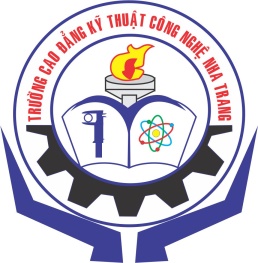 ỦY BAN NHÂN DÂN TỈNH KHÁNH HÒATRƯỜNG CAO ĐẲNG KỸ THUẬT CÔNG NGHỆ NHA TRANGĐịa chỉ: Đường N1, Bắc Hòn Ông, Phước Đồng, Nha Trang, Khánh Hòa   Điện thoại: 0258.3881139                   Email: cdktcn@khanhhoa.gov.vnFax: 0258.3881138                              Website: www.cdktcnnt.edu.vnNGƯỜI SOẠN THẢOTRƯỞNG ĐƠN VỊ PHỤ TRÁCHHIỆU TRƯỞNG(ký tên)(ký tên)(ký tên)Lưu Đức Tuyến Phạm Minh Hoàng Nguyễn Văn LựcĐẶC TẢ QUY TRÌNH BỔ SUNG, ĐIỀU CHỈNH NGÂN HÀNG CÂU HỎI / ĐỀ THIĐẶC TẢ QUY TRÌNH BỔ SUNG, ĐIỀU CHỈNH NGÂN HÀNG CÂU HỎI / ĐỀ THIĐẶC TẢ QUY TRÌNH BỔ SUNG, ĐIỀU CHỈNH NGÂN HÀNG CÂU HỎI / ĐỀ THIĐẶC TẢ QUY TRÌNH BỔ SUNG, ĐIỀU CHỈNH NGÂN HÀNG CÂU HỎI / ĐỀ THIĐẶC TẢ QUY TRÌNH BỔ SUNG, ĐIỀU CHỈNH NGÂN HÀNG CÂU HỎI / ĐỀ THIĐẶC TẢ QUY TRÌNH BỔ SUNG, ĐIỀU CHỈNH NGÂN HÀNG CÂU HỎI / ĐỀ THIĐẶC TẢ QUY TRÌNH BỔ SUNG, ĐIỀU CHỈNH NGÂN HÀNG CÂU HỎI / ĐỀ THIĐẶC TẢ QUY TRÌNH BỔ SUNG, ĐIỀU CHỈNH NGÂN HÀNG CÂU HỎI / ĐỀ THISTTTên bước công việcNội dungBộ phận/ Người thực hiệnBộ phận/ Người phối hợp thực hiệnKết quả đạt đượcHạn hoàn thànhBiểu mẫuXác định yêu cầuXác định mục đích, phạm vi, nội dung, cấu trúc, thời gian thực hiện trong việc xây dựng ngân hàng câu hỏi/đề thi.P. ĐBCL - KT- Lập kế hoạch; - Thành lập Hội đồng và các nhóm công tác. - Lập kế hoạch bổ sung, chỉnh sửa NHCH/đề thi;- Lập danh sách Hội đồng; - Lập danh sách các nhóm bổ sung, chỉnh sửa NHCH/đề thi.P. ĐBCL - KT- Kế hoạch;- Danh sách Hội đồng, danh sách các nhóm công tác.1 tuần- BM/QT75/ ĐBCL-KT/01;- BM/QT75/ ĐBCL-KT/02.Phê duyệt- Hiệu trưởng phê duyệt kế hoạch;- Hiệu trưởng phê duyệt danh sách Hội đồng; danh sách các nhóm bổ sung, chỉnh sửa NHCH/đề thi.Hiệu trưởng- QĐ ban hành Kế hoạch;- QĐ thành lập Hội đồng và các nhóm. Theo kế hoạch- BM/QT75/ ĐBCL-KT/03;- BM/QT75/ ĐBCL-KT/04.Họp triển khai, phân công- Các khoa tổ chức họp triển khai nội dung theo kế hoạch;- Lập danh mục môn học/mô đun bổ sung,điều chỉnh NHCH/đề thi; - Phân công và thời gian hoàn thành.Khoa chuyên mônGiáo viênDanh mục  các môn học / mô đun, thời gian hoàn thành.Theo kế hoạchBM/QT75/ ĐBCL-KT/05Bổ sung, điều chỉnh  ngân hàng câu hỏi/đề thiThực hiện bổ sung, điều chỉnh  ngân hàng câu hỏi/đề thi theo yêu cầu đã phân côngGiáo viênBộ mônNgân hàng câu hỏi / đề thiTheo kế hoạch Thẩm định cấp khoaTổ chức thẩm định cấp khoa: Góp ý, bổ sung, sửa chữa. Khoa chuyên môn Giáo viênBiên bản thẩm định cấp khoaTheo kế hoạchBM/QT75/ ĐBCL-KT/06Hoàn thiện NHCH/đề thiHoàn thiện NHCH/đề thi sau khi được góp ý, sửa chữa, nghiệm thu và chuyển về phòng ĐBCL-KTGiáo viên- Khoa; bộ môn- Phòng ĐBCL-KT NHCH/đề thi,  đáp án đã được thẩm định Theo kế hoạchNghiệm thu cấp trườngTổ chức nghiệm thu NHCH/đề thi, đáp án. HĐNT - Trưởng khoa; - Phòng đào tạo;- Giáo viên.- Phiếu phản biện;- Biên bản nghiệm thu Theo kế hoạch- BM/QT75/ ĐBCL-KT/07;- BM/QT75/ ĐBCL-KT/08Phê duyệt,  quyết định ban hành Sau khi nghiệm thu NHCH/đề thi đã điều chỉnh, bổ sung phòng ĐBCL-KT trình Hiệu trưởng phê duyệt ban hành NHCH/đề thi, đáp án.Hiệu trưởng Phòng ĐBCL-KTQuyết định ban hànhSau nghiệm thu 3 ngàyBM/QT75/ ĐBCL-KT/09Bàn giao NHCH/đề thi đã bổ sung, điều chỉnh.Sau khi hoàn thiện NHCH/đề thi, HĐNT bàn giao cho phòng ĐBCL-KT để quản lý cả bản cứng và bản mềm để sử dụng vào việc đánh giá kết quả của HSSV.- HĐNT;- Phòng ĐBCL-KT.- Khoa;- Bộ môn- NHCH/đề thi, đáp án; - Biên bản bàn giao.Sau nghiệm thu 1 tuầnBM/QT75/ ĐBCL-KT/10Quản lý, lưu trữPhòng ĐBCL-KT lưu trữ toàn bộ hồ sơ bổ sung, điều chỉnh NHCH/đề thi, đáp án.Phòng ĐBCL-KTHồ sơ lưu trữSau khi bàn giaoSTTTên công cụ/biểu mẫu/hướng dẫnMã hoá1Kế hoạch.BM/QT75/ĐBCL-KT/012Danh sách Hội đồng, danh sách các nhóm công tác.BM/QT75/ĐBCL-KT/023QĐ ban hành Kế hoạchBM/QT75/ĐBCL-KT/034QĐ thành lập Hội đồng và các nhóm.BM/QT75/ĐBCL-KT/045Danh mục các môn học/mô đun, thời gian hoàn thành.BM/QT75/ĐBCL-KT/056Biên bản thẩm định cấp khoaBM/QT75/ĐBCL-KT/067Phiếu phản biện;BM/QT75/ĐBCL-KT/078Biên bản nghiệm thu của Hội đồngBM/QT75/ĐBCL-KT/089Quyết định ban hành NHCH/đề thi, đáp ánBM/QT75/ĐBCL-KT/0910Biên bản bàn giao.BM/QT75/ĐBCL-KT/10